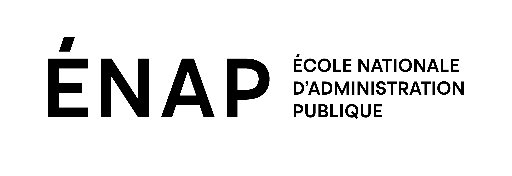 Mémoire par article
présenté à l’École nationale d’administration publique
dans le cadre du programme de Maîtrise en administration publique
pour l’obtention du grade de Maître ès science (M. Sc.)
Mémoire par article intituléTapez le titre de votre mémoire (maximum 200 caractères)Présenté parVotre prénom et nomMois, année© votre prénom et nom, annéeLe mémoire par article intituléTapez le titre de votre mémoire (maximum 200 caractères)Présenté parVotre prénom et nomEst évalué par les membres du jury de mémoire suivants :Prénom et nom, titre et président ou présidentePrénom et nom, titre et directeur ou directrice de mémoirePrénom et nom, titre et co-directeur ou co-directrice de mémoire (s’il y a lieu)Prénom et nom, titre et évaluateur ou évaluatricePrénom et nom, titre, nom de l’université et évaluateur externe ou évaluatrice externe (s’il y a lieu)« Tapez votre dédicace (facultatif) »Remerciements (falcutatif)RésuméTapez le résumé avec cinq à dix mots clés (150 à 250 mots)AbstractTapez le résumé en anglais avec cinq à dix mots clés (150 à 250 mots)Table des matièresListe des tableaux (facultatif)Liste des figures et schémas (facultatif)Liste des abréviations, sigles et acronymes (facultatif)IntroductionPARTIE I :TAPEZ LE TITRE DE LA PARTIECHAPITRE 1 : TAPEZ LE TITRE DU CHAPITRE1.1 Titre de la division 11.1.1 Titre de la subdivision 1CHAPITRE 2 : TAPEZ LE TITRE DU CHAPITRE2.1 Titre de la division 22.1.1 Titre de la subdivision 2PARTIE II :TAPEZ LE TITRE DE LA PARTIECHAPITRE 1 : TAPEZ LE TITRE DU CHAPITRE1.1 Titre de la division 11.1.1 Titre de la subdivision 1CHAPITRE 2 : TAPEZ LE TITRE DU CHAPITRE2.1 Titre de la division 22.1.1 Titre de la subdivision 2ConclusionBibliographie et référencesANNEXE A (facultatif)Tapez le titre de l’annexeANNEXE B (facultatif)Tapez le titre de l’annexe